线上平板支撑比赛办法及规则1、每个学院选派男5人，女5人，团体总分取前三名，男女个人取前八名。（团体赛成绩为，本学院每个人的成绩总时长相加，个人赛成绩为个人时长）2、姿势正确：俯卧，双肘弯曲支撑在地面上，肩膀和肘关节垂直于地面，双脚踩地，保持身体离开地面。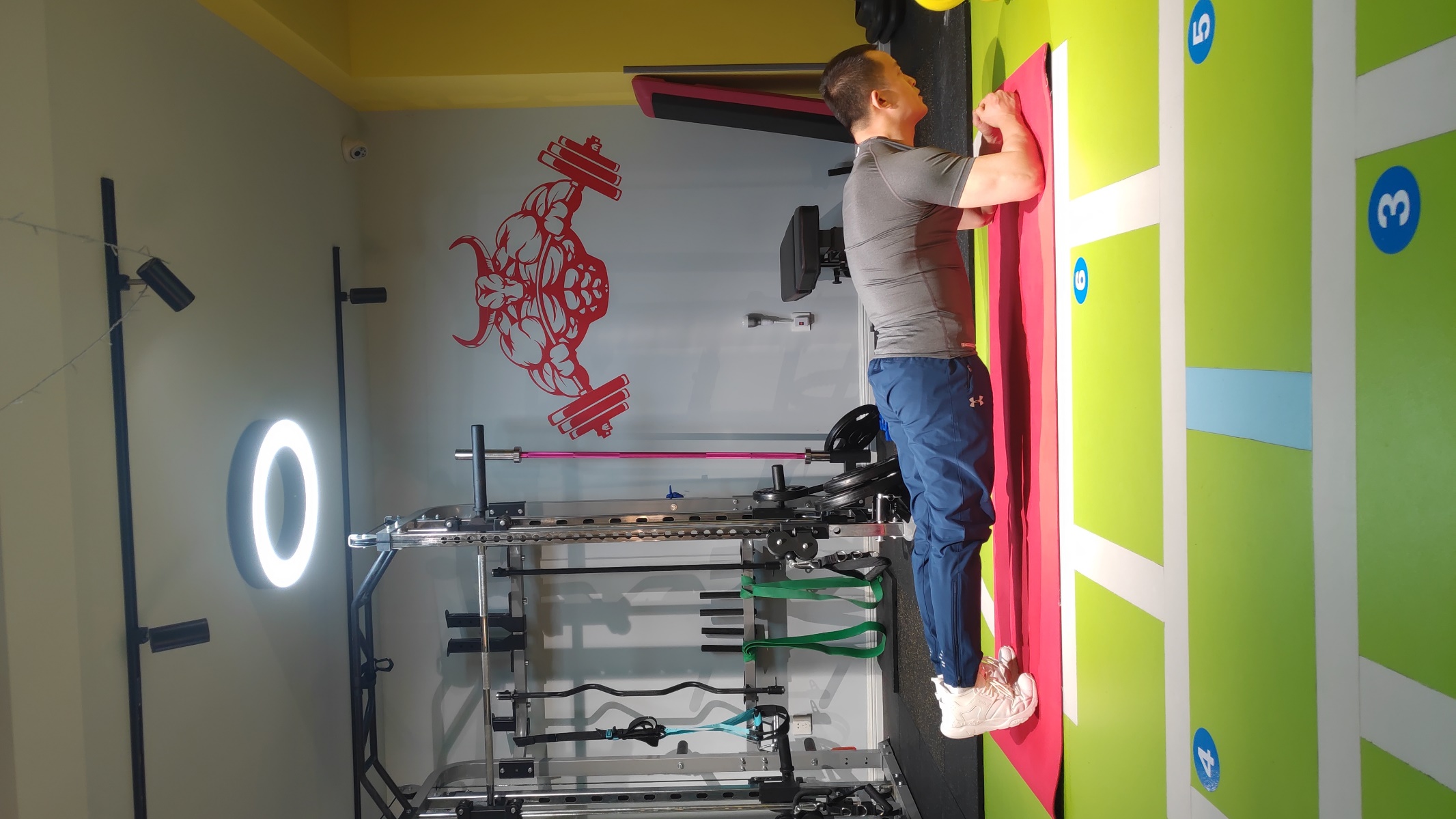 3、记录时长，以时长为奖励原则。4、姿势违规者：肚子下塌、臀部翘的过高、头部上扬或低垂、肘间距与肩不同宽视为违规，裁判有权将其罚下。具体由监督人判断，标准姿势外，如果身体有落地部分，比赛结束。如果出现姿势不规范，提醒一次，并扣除时间15秒。5、比赛过程中允许做一次微调：在保持标准平板姿势前提下，手肘、脚尖、允许小范围挪动一次。6、参赛同学加入腾讯会议并保持网络通畅，按照片调整好摄像头角度。7、服装要求，上衣贴身运动衣或T恤，下身运动裤，穿运动鞋。比赛时上衣要紧身或塞到裤子里。8、所有判罚服从裁判。9、比赛具体时间5月11日：5月12日：注意：请提前进入会议做好准备，裁判长电话：13620792781学院比赛时间腾讯会议邀请码人数备注建筑与规划学院5月11日中午11点50354 188 2215男5女提前10分钟进入会议城建学院5月11日中午12点00676 422 9195男5女提前10分钟进入会议交通学院5月11日中午12点10114 143 3535男5女提前10分钟进入会议土木工程学院5月11日中午12点20253 204 9695男5女提前10分钟进入会议电气信息学院5月11日中午12点30143 580 1715男5女提前10分钟进入会议学院比赛时间腾讯会议人数备注管理学院5月12日中午11点50930 696 9115男5女提前10分钟进入会议文化创意产业学院5月12日中午12点00704 423 1885男5女提前10分钟进入会议公共艺术学院5月12日中午12点10848 613 8585男5女提前10分钟进入会议健康产业学院5月12日中午12点20902 972 0185男5女提前10分钟进入会议人工智能学院5月12日中午12点30730 685 7115男5女提前10分钟进入会议